         Justification for Reinstating Position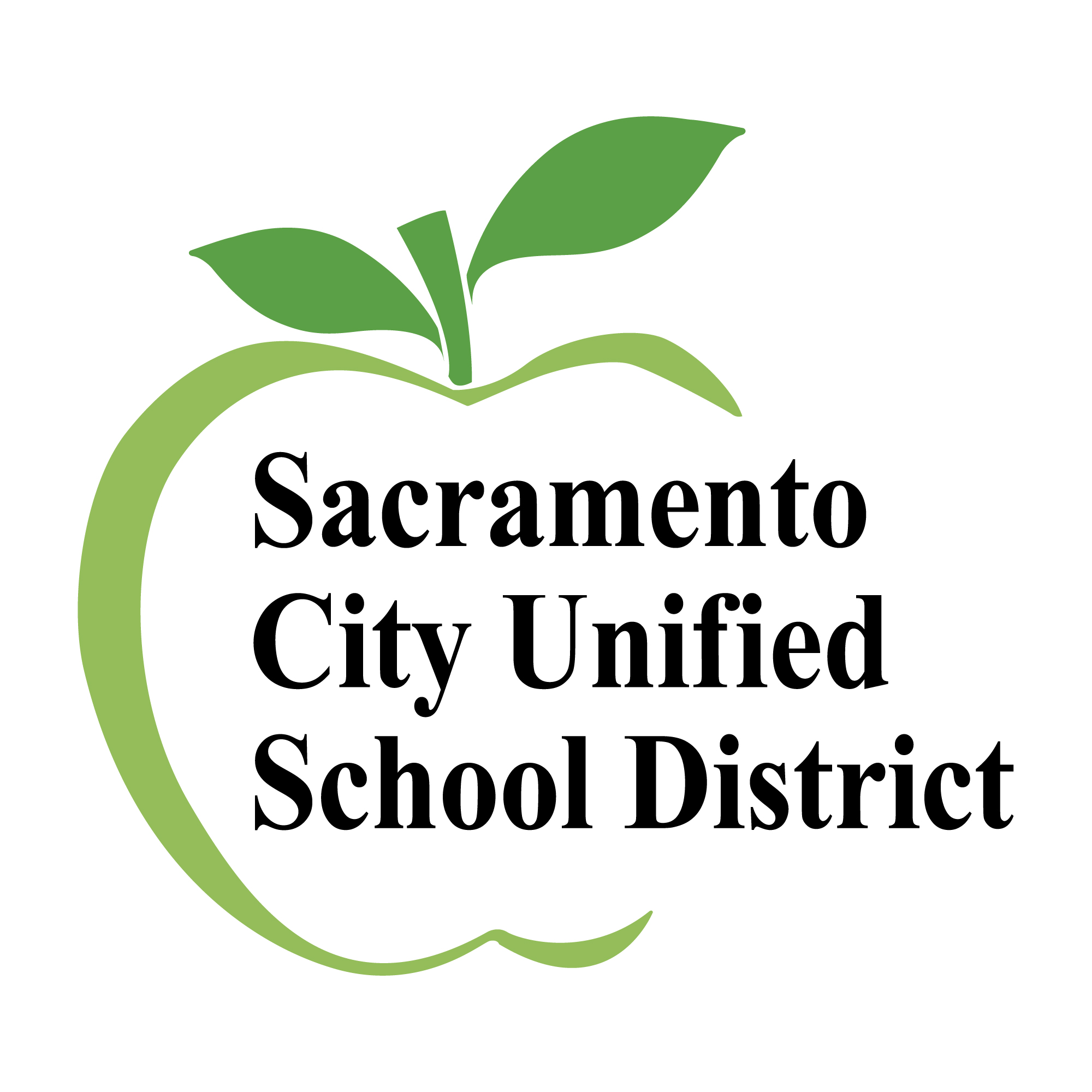 PositionDirector II, Innovative Schools (Charter)DepartmentAcademic OfficeSCUSD Goal GOAL 1 – College, Career, and Life Ready GraduatesDate ApprovedApproved layoff at the March 7, 2019 Board Meeting due to the district’s fiscal status.Reason for Reinstating PositionThe Director, Charter Schools oversees the charter petition approval and renewal process for new and existing charter schools including both dependent and independent schools. The Director ensures that charters comply with state statutes, coordinates and reviews annual reporting and review, and serves as a liaison between charters and central office departments.   Impact on StudentsNo Impact on StudentsImpact on EmployeesEliminating the Director, Charter position will mostly impact charter leaders who may receive delayed responses to inquiries which the Director, Charter normally addresses. The Charter Director has also established requirements for annual progress reporting and this practice will be negatively impacted.   Impact on OperationsThe district will not have a person with the knowledge and expertise of charter operations and charter law to serve as the point of contact for charter leaders. Leaving the position vacant would negatively impact the district’s ability to renew charters and/or review new charter applications with depth and in the timeframes dictated by charter law and state statute.  Proper oversite and compliance monitoring is critical for mitigating and avoiding issues that lead to legal disputes and district liability.Funding Options to Reduce Fiscal ImpactPosition will be funded by Fee funds.  Other Comments